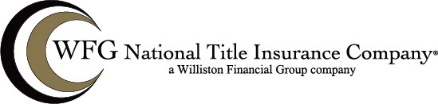 AFFIDAVIT UNDER SECTION 255 TAX LAW(Consolidation, Extension, Modification Agreement)Title No.: _______________________Title Agent: ______________________Premises: ________________________S/B/L: ___________________________State of    			    ss:County of ________I, _________________________, being duly sworn, depose and say:I am the ________________________ (Title) of ______________________ (Company). owner and holder of the mortgage(s) hereinafter described.Mortgage made by ______________________________ to ____________________ in the amount of $___________________, dated _________________________, recorded ______________, in _______________________________________, on which mortgage tax was paid.Mortgage made by ______________________________ to ____________________ in the amount of $___________________, dated _________________________, recorded ______________, in _______________________________________, on which mortgage tax was paid.That the above mortgages were consolidated to form a single lien in the amount of $_____________________ by a Consolidation, Extension, Modification Agreement (“CEMA”) made by and between __________________________ and _______________________, dated ________________, which instrument is to be recorded simultaneously herewith.The CEMA submitted for recording is given for the purpose of further securing the same principal indebtedness and does not creator or secure any new or further indebtedness.  There have been no re-loans or re-advances on said mortgages.WHEREFORE, deponent respectfully request that the CEMA offered for recording be declared exempt from taxation pursuant to the provisions of Section 255 of Article 11 of the Tax Law of the State of New York._________________________________Sworn to before me this				_______ day of ____________, 20____________________________________